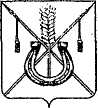 АДМИНИСТРАЦИЯ КОРЕНОВСКОГО ГОРОДСКОГО ПОСЕЛЕНИЯКОРЕНОВСКОГО РАЙОНАПОСТАНОВЛЕНИЕот 26.03.2024  		                                                  			  № 413г. КореновскО внесении изменений в постановление администрацииКореновского городского поселения Кореновского районаот 06 декабря 2023 года № 1633 «Об установлении порядкаприменения в 2024 году и плановом периоде 2025 и 2026 годовбюджетной классификации Российской Федерациив части, относящейся к местному бюджету»В соответствии со статьями 9,20,21,23 Бюджетного кодекса                    Российской Федерации и в целях своевременного составления и                        исполнения местного бюджета, администрация Кореновского городского поселения Кореновского района п о с т а н о в л я е т:1. Внести в постановление администрации Кореновского городского поселения Кореновского района от 06 декабря 2023 года № 1633 «Об установлении порядка применения в 2024 году и плановом периоде 2025 и       2026 годов бюджетной классификации Российской Федерации в части, относящейся к местному бюджету» изменения:1.1. Приложения № 1, № 2, № 4, № 5 к постановлению изложить в новой редакции (приложения № 1-4).2. Признать утратившими силу:2.1. Постановление администрации Кореновского городского поселения Кореновского района от 27 декабря 2023 года № 1767 «О внесении изменений в постановление администрации Кореновского городского поселения Кореновского района от 06 декабря 2023 года № 1633 «Об установлении порядка применения в 2024 году и плановом периоде 2025 и 2026 годов бюджетной классификации Российской Федерации в части, относящейся к местному бюджету».2.2. Постановление администрации Кореновского городского поселения Кореновского района от 17 января 2024 года № 70 «О внесении изменений в постановление администрации Кореновского городского поселения Кореновского района от 06 декабря 2023 года № 1633 «Об установлении порядка применения в 2024 году и плановом периоде 2025 и 2026 годов бюджетной классификации Российской Федерации в части, относящейся к местному бюджету».3. Общему отделу администрации Кореновского городского поселения Кореновского района (Козыренко) обеспечить размещение настоящего постановления на официальном сайте администрации Кореновского городского поселения Кореновского района в информационно-телекоммуникационной      сети «Интернет».4. Постановление вступает в силу со дня его подписания.ГлаваКореновского городского поселения					                     Кореновского района					                               М.О. ШутылевПеречень и кодыцелевых статей классификации расходов местного бюджета»Начальник финансово-экономическогоотдела администрации Кореновскогогородского поселения Кореновского района	  	               С.И. ПономаренкоПеречень и коды видов расходов классификации расходов местного бюджета                                                                                                                                       »Начальник финансово-экономическогоотдела администрации Кореновскогогородского поселения Кореновского района	  	               С.И. ПономаренкоПереченькодов подвидов по видам доходов классификации доходов местного бюджета»Начальник финансово-экономическогоотдела администрации Кореновскогогородского поселения Кореновского района		               С.И. ПономаренкоПРАВИЛАприменения кодов целевых статей классификации расходовместного бюджета          2010000000 Муниципальная программа «О выплате за выслугу лет лицам, замещавшим муниципальные должности и должности муниципальной службы Кореновского городского поселения Кореновского района на 2024-2026 годы».          По данной целевой статье отражаются расходы о выплате за выслугу лет лицам, замещавшим муниципальные должности и должности муниципальной службы.2110000000	 Муниципальная программа «Обеспечение работы территориального общественного самоуправления на территории Кореновского городского поселения Кореновского района на 2024-2026 годы.По данной целевой статье отражаются компенсационные выплаты председателям органом территориального общественного самоуправления.22100S1070 Муниципальная программа «Реконструкция тепловых сетей в городе Кореновске» на 2024-2026 годы.По данной целевой статье отражаются расходы по реконструкции тепловых сетей в городе Кореновске.          2310000000 Муниципальная программа «Поддержка малого и среднего предпринимательства в Кореновском городском поселении Кореновского района на 2024-2026 годы».2610000000 Муниципальная программа праздничных мероприятий, проводимых в Кореновском городском поселении Кореновского района                2024-2026 годы.По данной целевой статье отражаются расходы на проведение праздничных мероприятий, проводимых в Кореновском городском поселении Кореновского района.2710000000 Муниципальная программа по проведению мероприятий, направленных на укрепление правопорядка, профилактике правонарушений на территории Кореновского городского поселения 2024-2026 годы.По данной целевой статье отражаются расходы по проведению мероприятий, направленных на укрепление правопорядка, профилактике правонарушений на территории Кореновского городского поселения.2810000000 Муниципальная программа «Информатизация Кореновского городского поселения 2024-2026 годы».По данной целевой статье отражаются расходы на информатизацию Кореновского городского поселения.2910000000 Муниципальная программа «Развитие жилищно-коммунального хозяйства на территории Кореновского городского поселения Кореновского района на 2024-2028 годы».По данной целевой статье отражаются расходы на развитие водоснабжения, водоотведения населенных пунктов Кореновского городского поселения, расходы на подготовку жилищно-коммунального комплекса и объектов социальной сферы Кореновского городского поселения Кореновского района к осенне-зимнему периоду, а также расходы на мероприятия при осуществлении деятельности по обращению с животными без владельцев, реализация инициативных проектов.29100S0330 Муниципальная программа «Развитие жилищно-коммунального хозяйства на территории Кореновского городского поселения Кореновского района на 2024-2028 годы».По данной целевой статье отражаются расходы на развитие водоснабжения, водоотведения населенных пунктов Кореновского городского поселения, расходы на подготовку жилищно-коммунального комплекса и объектов социальной сферы Кореновского городского поселения Кореновского района к осенне-зимнему периоду, а также расходы на мероприятия при осуществлении деятельности по обращению с животными без владельцев, реализация инициативных проектов.3110000000 Муниципальная программа «Энергосбережение и повышение энергетической эффективности Кореновского городского поселения Кореновского района на 2021-2028 годы».По данной целевой статье отражаются расходы на оплату уличного освещения.          3310000000 Муниципальная программа «Комплексные мероприятия по участию в профилактике терроризма и экстремизма, а также в минимизации и (или) ликвидации последствий проявлений терроризма и экстремизма, осуществление мероприятий по обеспечению безопасности людей на водныхобъектах в границах Кореновского городского поселения Кореновского района на 2024-2026 годы».         По данной целевой статье отражаются расходы на комплексные мероприятия по участию в профилактике терроризма и экстремизма и осуществление мероприятий по обеспечению безопасности людей на водныхобъектах.        3410000000 Муниципальная программа «Организация и осуществление мероприятий по гражданской обороне, участию в предупреждении и ликвидации последствий чрезвычайных ситуаций, обеспечению первичных мер пожарной безопасности и защите населения и территорий Кореновского городского поселения Кореновского района от чрезвычайных ситуаций природного и техногенного характера на 2024-2026 годы».По данной целевой статье отражаются расходы на реализацию мероприятий по организации и осуществление мероприятий по гражданской обороне, участию в предупреждении и ликвидации последствий чрезвычайных ситуаций, защите населения и территорий Кореновского городского поселения Кореновского района от чрезвычайных ситуаций природного и техногенного характера, обеспечению первичных мер пожарной безопасности.3510000000 Муниципальная программа проектно-изыскательских работ под объекты строительства в Кореновском городском поселении Кореновского района на 2024 - 2026 годы.По данной целевой статье отражаются расходы на оплату проектно-изыскательских работ под объекты строительства в Кореновском городском поселении Кореновского района на 2024-2026 годы.38100S2570 Муниципальная программа «Подготовка документов территориального планирования и градостроительного зонирования на территории Кореновского городского поселения Кореновского района               на 2024-2026 годы».По данной целевой статье отражаются расходы на подготовку документов территориального планирования и градостроительного зонирования на территории Кореновского городского поселения Кореновского района.401F2А5550 Муниципальная программа «Формирование современной городской среды Кореновского городского поселения Кореновского района» на 2018-2030 годы.По данной целевой статье отражаются расходы на реализацию мероприятий по благоустройству территорий Кореновского городского поселения Кореновского района.401F254240 Муниципальная программа «Формирование современной городской среды Кореновского городского поселения Кореновского района» на 2018-2030 годы.По данной целевой статье отражаются расходы на реализацию мероприятий по благоустройству территорий Кореновского городского поселения Кореновского района.4210000000 Муниципальная программа «Развитие муниципальной службы в администрации Кореновского городского поселения Кореновского района 2024-2026 годы».По данной целевой статье отражаются расходы на диспансеризацию муниципальных служащих.44100L4970 Муниципальная программа «Обеспечение жильем молодых семей 2024-2026 годы».По данной целевой статье отражаются расходы на обеспечение жильем молодых семей 2024-2026 годы.4510000000 Муниципальная программа «Молодежь Кореновского городского поселения Кореновского района» 2024-2026 годы.По данной целевой статье отражаются расходы по молодежной политике и профилактике наркомании в Кореновского городского поселения Кореновского района.4710000000 Муниципальная программа «Развитие массового спорта в Кореновском городском поселении Кореновского района 2024-2026 годы». По данной целевой статье отражаются расходы на мероприятия по спорту.5020000010 Обеспечение функционирования Совета Кореновского городского поселения Кореновского района.По данной целевой статье отражаются расходы на обеспечение функционирования Совета Кореновского городского поселения Кореновского района.»Начальник финансово-экономическогоотдела администрации Кореновскогогородского поселения Кореновского района	  	               С.И. ПономаренкоПРИЛОЖЕНИЕ №1к постановлению администрацииКореновского городского поселенияКореновского районаот 26.03.2024 № 413«ПРИЛОЖЕНИЕ № 1 УТВЕРЖДЕНпостановлением администрации Кореновского городского поселенияКореновского района от 06.12.2023 № 1633кодНаименование2010000000Муниципальная программа «О выплате пенсии за выслугу лет лицам, замещавшим муниципальные должности и должности муниципальной службы Кореновского городского поселения Кореновского района на 2024 – 2026 годы»2110000000Муниципальная программа «Обеспечение работы территориального общественного самоуправления на территории Кореновского городского поселения Кореновского района на 2024-2026 года»22100S1070Муниципальная программа «Реконструкция тепловых сетей в городе Кореновске» на 2024-2026 годы2310000000Муниципальная программа «Поддержка малого и среднего предпринимательства в Кореновском городском поселении Кореновского района на 2024-2026 годы»2610000000Муниципальная программа праздничных мероприятий, проводимых в Кореновском городском поселении Кореновского района на 2024-2026 годы2710000000Муниципальная программа по проведению мероприятий, направленных на укрепление правопорядка, профилактике правонарушений на территории Кореновского городского поселения на 2024-2026 годы2810000000Муниципальная программа «Информатизация Кореновского городского поселения на 2024-2026 годы»2910000000Муниципальная программа «Развитие жилищно-коммунального хозяйства на территории Кореновского городского поселения Кореновского района на 2024-2028 годы»29100S0330Муниципальная программа «Развитие жилищно-коммунального хозяйства на территории Кореновского городского поселения Кореновского района на 2024-2028 годы»3110000000Муниципальная программа «Энергосбережение и повышение энергетической эффективности Кореновского городского поселения Кореновского района на 2021-2028 годы»3310000000Муниципальная программа «Комплексные мероприятия по участию в профилактике терроризма и экстремизма, а также в минимизации и (или) ликвидации последствий проявлений терроризма и экстремизма, осуществление мероприятий по обеспечению безопасности людей на водных объектах в границах Кореновского городского поселения Кореновского района 2024-2026 годы»3410000000Муниципальная программа «Организации и осуществление мероприятий по гражданской обороне, участию в предупреждении и ликвидации последствий чрезвычайных ситуаций, обеспечению первичных мер пожарной безопасности и защите населения и территорий Кореновского городского поселения Кореновского района от чрезвычайных ситуаций природного и техногенного характера» на 2024-2026 годы3510000000Муниципальная программа проектно-изыскательских работ под объекты строительства в Кореновском городском поселении Кореновского района на 2024-2026 годы38100S2570Муниципальная программа «Подготовка документов территориального планирования и градостроительного зонирования на территории Кореновского городского поселения Кореновского района на 2024-2026 годы»401F254240Муниципальная программа «Формирование современной городской среды Кореновского городского поселения Кореновского района» на 2018-2030 годы401F2А5550Муниципальная программа «Формирование современной городской среды Кореновского городского поселения Кореновского района» на 2018-2030 годы4210000000Муниципальная программа «Развитие муниципальной службы в администрации Кореновского городского поселения Кореновского района 2024-2026 годы»44100L4970Муниципальная программа «Обеспечение жильем молодых семей 2024-2026 годы»4510000000Муниципальная программа «Молодежь Кореновского городского поселения Кореновского района» 2024-2026 годы4710000000Муниципальная программа «Развитие массового спорта в Кореновском городском поселении Кореновского района 2024-2026 годы»5020000000Обеспечение функционирования Совета Кореновского городского поселения Кореновского района5020000010Расходы на обеспечение функций органов местного самоуправления5100000000Обеспечение деятельности высшего органа исполнительной власти муниципального образования5120000010Высшее должностное лицо муниципального образования5130000000Финансовое обеспечение непредвиденных расходов5130000100Резервный фонд администрации Кореновского городского поселения Кореновского района5150000000Проведение выборов в представительные органы муниципального образования5150000050Расходы на проведение выборов5200000000Обеспечение деятельности администрации Кореновского городского поселения Кореновского района5220000000Обеспечение функционирования администрации Кореновского городского поселения Кореновского района5220000010Расходы на обеспечение функций органов местного самоуправления5200000000Обеспечение деятельности администрации Кореновского городского поселения Кореновского района5240000000Прочие обязательства муниципального образования5240000210Прочие обязательства Кореновского городского поселения Кореновского района5240000220Мероприятия по информационному обслуживанию деятельности Совета и администрации Кореновского городского поселения Кореновского района5240000230Мероприятия по землеустройству и землепользованию5240000240Субсидии организациям транспорта, осуществляющим пассажирские перевозки5240000350Реализация муниципальных функций, связанных с муниципальным управлением5240000401Осуществление расходов на исполнение судебных актов на оплату задолженности по договорам на поставку товаров, выполнение работ, оказание услуг5200000000Обеспечение деятельности администрации Кореновского городского поселения Кореновского района5260000000Управление муниципальным долгом и муниципальными финансовыми активами5260000110Процентные платежи по муниципальному долгу5200000000Обеспечение деятельности администрации Кореновского городского поселения Кореновского района5280000000Управление имуществом Кореновского городского поселения Кореновского района5280000250Управление муниципальным имуществом, связанное с оценкой недвижимости, признанием прав и регулированием отношений по муниципальной собственности5300000000Поддержка дорожного хозяйства5340000260Строительство, модернизация, ремонт и содержание автомобильных дорог местного значения5340000360Дорожный фонд администрации Кореновского городского поселения 5420000000Обеспечение деятельности уполномоченного учреждения на определение поставщика5420000010Расходы на обеспечение функций органов местного самоуправления5500000000Обеспечение деятельности прочих учреждений, подведомственных администрации муниципального образования 5520000020Расходы на обеспечение деятельности (оказание услуг) муниципальных учреждений5500000000Обеспечение деятельности прочих учреждений, подведомственных администрации муниципального образования 5590000020Поисковые и аварийно-спасательные учреждения5620000000Обеспечение деятельности по осуществлению внутреннего муниципального финансового контроля5620000010Расходы на обеспечение функций органов местного самоуправления5700000000Обеспечение деятельности контрольно- счетной палаты муниципального образования Кореновский район5720000000Контрольно-счетная палата муниципального образования Кореновский район5720000010Расходы на обеспечение функций органов местного самоуправления5800000000Поддержка коммунального хозяйства5840000000Прочие обязательства муниципального образования5840000290Мероприятия в области коммунального хозяйства5840000370Субсидии юридическим лицам, осуществляющим управление многоквартирным домом или оказание услуг и (или) выполнение работ по содержанию и ремонту общего имущества в многоквартирном доме, товариществам собственников жилья, жилищно-строительным кооперативам, созданным в соответствии с Жилищным кодексом Российской Федерации, региональному оператору капитального ремонта многоквартирных домов из бюджета Кореновского городского поселения Кореновского района5840000380Субсидии муниципальным унитарным предприятиям из бюджета Кореновского городского поселения Кореновского района5900000000Мероприятия по благоустройству5940000000Прочие обязательства муниципального образования5940000300Уличное освещение5900000000Мероприятия по благоустройству5940000000Прочие обязательства муниципального образования5940000330Прочие мероприятия по благоустройству городских округов и поселений6000000000Расходы на обеспечение деятельности учреждений культуры и мероприятий в сфере культуры и кинематографии6020000020Расходы на обеспечение деятельности (оказание услуг) муниципальных учреждений6100000000Расходы на обеспечение деятельности музеев6120000020Расходы на обеспечение деятельности (оказание услуг) муниципальных учреждений6200000000Расходы на обеспечение деятельности библиотек6220000020Расходы на обеспечение деятельности (оказание услуг) муниципальных учреждений6540000000Создание, содержание и организация деятельности органа повседневного управления – единой диспетчерской службы6540000010Создание, содержание и организация деятельности органа повседневного управления – единой диспетчерской службы7070060190Субвенции на осуществление отдельных государственных полномочий по образованию и организации деятельности административных комиссийПРИЛОЖЕНИЕ №2к постановлению администрацииКореновского городского поселенияКореновского районаот 26.03.2024 № 413«ПРИЛОЖЕНИЕ № 2УТВЕРЖДЕНпостановлением администрации Кореновского городского поселенияКореновского районаот 06.12.2023 № 1633КодНаименование вида расходов111Фонд оплаты труда учреждений112Иные выплаты персоналу казенных учреждений, за исключением фонда оплаты труда119Взносы по обязательному социальному страхованию на выплаты по оплате труда работников и иные выплаты работникам учреждений121Фонд оплаты труда государственных (муниципальных) органов 122Иные выплаты персоналу государственных (муниципальных) органов, за исключением фонда оплаты труда123Иные выплаты государственных (муниципальных) органов привлекаемым лицам129Взносы по обязательному социальному страхованию на выплаты денежного содержания и иные выплаты работникам государственных (муниципальных) органов240Иные закупки товаров, работ и услуг для обеспечения государственных (муниципальных) нужд243Закупка товаров, работ, услуг в целях капитального ремонта государственного (муниципального) имущества244Прочая закупка товаров, работ и услуг247Закупка энергетических ресурсов312Иные пенсии, социальные доплаты к пенсиям322Субсидии гражданам на приобретение жилья330Публичные нормативные выплаты гражданам несоциального характера414Бюджетные инвестиции в объекты капитального строительства государственной (муниципальной) собственности464Субсидии на осуществление капитальных вложений в объекты капитального строительства государственной (муниципальной) собственности бюджетным учреждениям465Субсидии на осуществление капитальных вложений в объекты капитального строительства государственной (муниципальной) собственности автономным учреждениям 540Иные межбюджетные трансферты611Субсидии бюджетным учреждениям на финансовое обеспечение государственного (муниципального) задания на оказание государственных (муниципальных) услуг (выполнение работ)612Субсидии бюджетным учреждениям на иные цели621Субсидии автономным учреждениям на финансовое обеспечение государственного (муниципального) задания на оказание государственных (муниципальных) услуг (выполнение работ)622Субсидии автономным учреждениям на иные цели630Субсидии некоммерческим организациям (за исключением государственных (муниципальных) учреждений, государственных корпораций (компаний), публично-правовых компаний)633Субсидии (гранты в форме субсидий), не подлежащие казначейскому сопровождению730Обслуживание муниципального долга810Субсидии юридическим лицам (кроме некоммерческих организаций), индивидуальным предпринимателям, физическим лицам - производителям товаров, работ, услуг811Субсидии на возмещение недополученных доходов и (или) возмещение фактически понесенных затрат в связи с производством (реализацией) товаров, выполнением работ, оказанием услуг813Субсидии (гранты в форме субсидий) на финансовое обеспечение затрат в связи с производством (реализацией) товаров, выполнением работ, оказанием услуг, не подлежащие казначейскому сопровождению831Исполнение судебных актов Российской Федерации и мировых соглашений по возмещению причиненного вреда851Уплата налога на имущество организаций и земельного налога852Уплата прочих налогов, сборов 853Уплата иных платежей870Резервные средства880Специальные расходыПРИЛОЖЕНИЕ №3к постановлению администрацииКореновского городского поселенияКореновского районаот 26.03.2024 № 413«ПРИЛОЖЕНИЕ № 4 УТВЕРЖДЕНпостановлением администрации Кореновского городского поселенияКореновского района от 06.12.2023 № 1633992123992Администрация Кореновского городского поселения Кореновского района9921 11 05013 13 0000 120 Доходы, получаемые в виде арендной платы за земельные участки, государственная собственность на которые не разграничена и которые расположены в границах городских поселений, а также средства от продажи права на заключение договоров аренды указанных земельных участков9921 11 05025 13 0000 120Доходы, получаемые в виде арендной платы, а также средства от продажи права на заключение договоров аренды за земли, находящихся в собственности городских поселений (за исключением земельных участков муниципальных бюджетных и автономных учреждений)9921 11 07015 13 0000 120Доходы от перечисления части прибыли, остающейся после уплаты налогов и иных обязательных платежей муниципальных унитарных предприятий, созданных городскими поселениями   9921 11 09045 13 0000 120Прочие поступления от использования имущества, находящегося в собственности городских поселений (за исключением имущества муниципальных бюджетных и автономных учреждений, а также имущества муниципальных унитарных предприятий, в том числе казенных)9921 13 01995 13 0000 130Прочие доходы от оказания платных услуг (работ) получателями средств бюджетов городских поселений  9921 13 02995 13 0000 130Прочие доходы от компенсации затрат бюджетов городских поселений9921 14 02050 13 0000 410Доходы от реализации имущества, находящегося в собственности городских поселений (за исключением имущества муниципальных бюджетных и автономных учреждений, а также имущества муниципальных унитарных предприятий, в том числе казенных), в части реализации основных средств по указанному имуществу9921 14 02052 13 0000 410Доходы от реализации имущества, находящегося в оперативном управлении учреждений, находящихся в ведении органов управления городских поселений (за исключением имущества муниципальных бюджетных и автономных учреждений) в части реализации основных средств по указанному имуществу9921 14 02053 13 0000 410Доходы от реализации иного имущества, находящегося в собственности городских поселений (за исключением имущества муниципальных бюджетных и автономных учреждений, а также имущества муниципальных унитарных предприятий, в том числе казенных), в части реализации основных средств по указанному имуществу9921 14 02058 13 0000 410Доходы от реализации недвижимогоимущества бюджетных, автономных учреждений, находящегося в собственности городских поселений, в части реализации основных средств9921 14 06013 13 0000 430Доходы от продажи земельных участков, государственная собственность на которые не разграничена и которые расположены в границах городских поселений 9921 14 06313 13 0000 430Плата за увеличение площади земельных участков, находящихся в частной собственности, в результате перераспределения таких земельных участков и земель (или) земельных участков, государственная собственность на которые не разграничена и которые расположены в границах городских поселений992 1 16 02020 02 0000 140Административные штрафы, установленные законами субъектов Российской Федерации об административных правонарушениях, за нарушение муниципальных правовых актов992         1 16 07090 13 0000 140Иные штрафы, неустойки, пени, уплаченные в соответствии с законом или договором в случае неисполнения или ненадлежащего исполнения обязательств перед муниципальным органом, (муниципальным казенным учреждением) городского поселения9921 16 07010 13 0000 140Штрафы, неустойки, пени, уплаченные в случае просрочки исполнения поставщиком (подрядчиком, исполнителем) обязательств, предусмотренных муниципальным контрактом, заключенным муниципальным органом, казенным учреждением городского поселения9921 16 10030 13 0000 140Платежи по искам о возмещении ущерба, а также платежи, уплачиваемые при добровольном возмещении ущерба, причиненного муниципальному имуществу городского поселения (за исключением имущества, закрепленного за муниципальными бюджетными (автономными) учреждениями, унитарными предприятиями)9921 16 10031 13 0000 140Возмещение ущерба при возникновении страховых случаев, когда выгодоприобретателями выступают получатели средств бюджета городского поселения9921 16 10061 13 0000 140Платежи в целях возмещения убытков, причиненных уклонением от заключения с муниципальным органом городского поселения (муниципальным казенным учреждением) муниципального контракта, а также иные денежные средства, подлежащие зачислению в бюджет городского поселения за нарушение законодательства Российской Федерации о контрактной системе в сфере закупок товаров, работ, услуг для обеспечения государственных и муниципальных нужд (за исключением муниципального контракта, финансируемого за счет средств муниципального дорожного фонда)9921 16 10062 13 0000 140Платежи в целях возмещения убытков, причиненных уклонением от заключения с муниципальным органом городского поселения (муниципальным казенным учреждением) муниципального контракта, финансируемого за счет средств муниципального дорожного фонда, а также иные денежные средства, подлежащие зачислению в бюджет городского поселения за нарушение законодательства Российской Федерации о контрактной системе в сфере закупок товаров, работ, услуг для обеспечения государственных и муниципальных нужд9921 16 10081 13 0000 140Платежи в целях возмещения ущерба при расторжении муниципального контракта, заключенного с муниципальным органом городского поселения (муниципальным казенным учреждением), в связи с односторонним отказом исполнителя (подрядчика) от его исполнения (за исключением муниципального контракта, финансируемого за счет средств муниципального дорожного фонда)9921 16 10082 13 0000 140Платежи в целях возмещения ущерба при расторжении муниципального контракта, финансируемого за счет средств муниципального дорожного фонда городского поселения, в связи с односторонним отказом исполнителя (подрядчика) от его исполнения9921 16 10100 13 0000 140Денежные взыскания, налагаемые в возмещение ущерба, причиненного врезультате незаконного или нецелевого использования бюджетных средств (в части бюджетов городских поселений)9921 16 10123 01 0000 140Доходы от денежных взысканий (штрафов), поступающие в счет погашения задолженности, образовавшейся до 1 января 2020 года, подлежащие зачислению в бюджет муниципального образования по нормативам, действовавшим в 2019 году9921 17 01050 13 0000 180Невыясненные поступления, зачисляемые в бюджеты поселений9921 17 15030 13 0000 150Инициативные платежи, зачисляемые в бюджеты городских поселений9922 02 19999 13 0000 150Прочие дотации бюджетам городских поселений9922 02 20077 13 0000 150Субсидии бюджетам городских поселений на софинансирование капитальных вложений в объекты муниципальной собственности9922 02 25497 13 0000 150Субсидии бюджетам городских поселений на реализацию мероприятий по обеспечению жильем молодых семей9922 02 25555 13 0000 150Субсидии бюджетам городских поселений на реализацию программ формирования современной городской среды 9922 02 29999 13 0000 150Прочие субсидии бюджетам городских поселений9922 02 30024 13 0000 150Субвенции бюджетам городских поселений на выполнение передаваемых полномочий субъектов Российской Федерации9922 02 40014 13 0000 150Межбюджетные трансферты, передаваемые бюджетам городских поселений из бюджетов муниципальных районов на осуществление части полномочий по решению вопросов местного значения в соответствии с заключенными соглашениями9922 02 25424 13 0000 150Субсидии бюджетам городских поселений на создание комфортной городской среды в малых городах и исторических поселениях - победителях Всероссийского конкурса лучших проектов создания комфортной городской среды9922 02 49999 13 0000 150Прочие межбюджетные трансферты, передаваемые бюджетам городских поселений9922 07 05020 13 0000 150Поступления от денежных пожертвований, предоставляемых физическими лицами получателям средств бюджетов городских поселений9922 07 05030 13 0000 150Прочие безвозмездные поступления в бюджеты городских поселений9922 18 60010 13 0000 150Доходы бюджетов городских поселений от возврата остатков субсидий, субвенций и иных межбюджетных трансфертов, имеющих целевое назначение, прошлых лет из бюджетов муниципальных районов9922 19 60010 13 0000 150Возврат прочих остатков субсидий, субвенций и иных межбюджетных трансфертов, имеющих целевое назначение, прошлых лет из бюджетов городских поселенийПРИЛОЖЕНИЕ № 4к постановлению администрацииКореновского городского поселенияКореновского районаот 26.03.2024 № 413«ПРИЛОЖЕНИЕ № 5 УТВЕРЖДЕНпостановлением администрации Кореновского городского поселенияКореновского района от 06.12.2023 № 16335120000010 Высшее должностное лицо муниципального образования.По данной целевой статье отражаются расходы на оплату труда с учетом начислений главы Кореновского городского поселения Кореновского района.5130000100 Резервный фонд администрации Кореновского городского поселения Кореновского района По данной целевой статье отражаются ассигнования на образование резервных фондов органов местного самоуправления и осуществляется их расходование.5150000050 Проведение выборов в представительные органы муниципального образования.По данной целевой статье отражаются расходы на проведение выборов в представительные органы муниципального образования.5220000010 Обеспечение функционирования администрации Кореновского городского поселения Кореновского района По данной целевой статье отражаются расходы на содержание и обеспечение деятельности администрации Кореновского городского поселения Кореновского района.По данной целевой статье не учитываются расходы на строительство административных зданий и жилищное строительство. 5240000210 Прочие обязательства муниципального образования.По данной целевой статье отражаются расходы на прочие обязательства муниципального образования.5240000220 Мероприятия по информационному обслуживанию деятельности Совета и администрации Кореновского городского поселения Кореновского района.По данной целевой статье отражаются расходы на проведение мероприятий по информационному обслуживанию деятельности Совета и администрации Кореновского городского поселения Кореновского района.5240000230 Мероприятия по землеустройству и землепользованию.По данной целевой статье отражаются расходы, связанные с обеспечением проведения работ по улучшению землеустройства и землепользования, ведением государственного кадастра объектов недвижимости, включая земельный кадастр, градостроительный кадастр, технический учет, техническую инвентаризацию и мониторинг земель.5240000240 Субсидии организациям транспорта, осуществляющим пассажирские перевозки.По данной целевой статье отражаются расходы на реализацию отдельных мероприятий в области автомобильного транспорта.5240000350 Реализация муниципальных функций, связанных с муниципальным управлением.По данной целевой статье отражаются расходы на прочие выплаты по обязательствам и прочие обязательства государства.5240000401 Осуществление расходов на исполнение судебных актов на оплату задолженности по договорам на поставку товаров, выполнение работ, оказание услуг.По данной целевой статье отражаются расходы на исполнение судебных актов на оплату задолженности по договорам на поставку товаров, выполнение работ, оказание услуг.5260000110 Процентные платежи по муниципальному долгу муниципального образованияПо данной целевой статье отражаются расходы на оплату по долговым обязательствам.5280000250 Управление муниципальным имуществом, связанное с оценкой недвижимости, признанием прав и регулированием отношений по муниципальной собственности. По данной целевой статье отражаются расходы по оценке недвижимости, признание прав и регулирование отношений по государственной и муниципальной собственности.5340000260 Строительство, модернизация, ремонт и содержание автомобильных дорог местного значения.По данной целевой статье отражаются расходы на ремонт и содержание автомобильных дорог местного значения.5340000360 Дорожный фонд администрации Кореновского городского поселения Кореновского района.По данной целевой статье отражаются расходы на ремонт и содержание автомобильных дорог местного значения.5420000010 Обеспечение деятельности уполномоченного учреждения на определение поставщиков для отдельных муниципальных заказчиков.По данной целевой статье отражаются расходы по передаче полномочий на определение поставщиков для отдельных муниципальных заказчиков.5520000020 Обеспечение деятельности прочих учреждений, подведомственных администрации муниципального образования.По данной целевой статье отражаются расходы на обеспечение деятельности казенных учреждений.5590000020 Поисковые и аварийно-спасательные учреждения.По данной целевой статье отражаются расходы на обеспечение деятельности прочих учреждений, подведомственных администрации муниципального образования. 562000010 Обеспечение деятельности по осуществлению внутреннего муниципального финансового контроля.По данной целевой статье отражаются расходы по передаче полномочий по осуществлению внутреннего муниципального финансового контроля.5720000010 Контрольно-счетная палата муниципального образования Кореновский район.По данной целевой статье отражаются расходы бюджеты поселения на предоставление межбюджетных трансфертов в 2014 году муниципальному образованию Кореновский район.5800000000 Поддержка коммунального хозяйства.По данной целевой статье отражаются расходы на поддержку коммунального хозяйства.5840000290 Мероприятия в области коммунального хозяйства.По данной целевой статье отражаются расходы на мероприятия в области коммунального хозяйства.5840000370 Субсидии юридическим лицам осуществляющим управление многоквартирным домом или оказание услуг и (или) выполнение работ по содержанию и ремонту общего имущества в многоквартирном доме, товариществам собственников жилья, жилищно-строительным кооперативам, созданным в соответствии с Жилищным кодексом Российской Федерации, региональному оператору капитального ремонта многоквартирных домов из бюджета Кореновского городского поселения Кореновского района.По данной целевой статье отражаются расходы на предоставление субсидий юридическим лицам осуществляющим управление многоквартирным домом или оказание услуг и (или) выполнение работ по содержанию и ремонту общего имущества в многоквартирном доме, товариществам собственников жилья, жилищно-строительным кооперативам, созданным в соответствии с Жилищным кодексом Российской Федерации, региональному оператору капитального ремонта многоквартирных домов из бюджета Кореновского городского поселения Кореновского района.5840000380 Субсидии муниципальным унитарным предприятиям из бюджета Кореновского городского поселения Кореновского района.По данной целевой статье отражаются расходы на предоставление субсидий муниципальным унитарным предприятиям из бюджета Кореновского городского поселения Кореновского района.5900000000 Мероприятия по благоустройству.По данной целевой статье отражаются мероприятия в области благоустройства.5940000300 Уличное освещение.По данной целевой статье отражаются расходы местного бюджета, связанные с развитием и содержанием сетей наружного освещения, в том числе расходы на оплату уличного освещения в границах поселения.5940000330 Прочие мероприятия по благоустройству городских округов и поселений.По данной целевой статье отражаются прочие мероприятия по благоустройству поселения.6000000000 Расходы на обеспечение деятельности учреждений культуры и мероприятий в сфере культуры и кинематографии.По данной целевой статье отражаются расходы на содержание и обеспечение деятельности дворца культуры, клубов, других учреждений культуры.6020000020 Расходы на обеспечение деятельности (оказание услуг) муниципальных бюджетных учреждений культуры.По данной целевой статье отражаются расходы на содержание и обеспечение деятельности бюджетных учреждений культуры. 6120000020 Расходы на обеспечение деятельности музеевПо данной целевой статье отражаются расходы на содержание и обеспечение деятельности бюджетных учреждений (музея).6220000020 Расходы на обеспечение деятельности библиотек.По данной целевой статье отражаются расходы на содержание и обеспечение деятельности муниципальных библиотек.          6540000010 Создание, содержание и организация деятельности органа повседневного управления – единой диспетчерской службы.          По данной целевой статье отражаются расходы на создание, содержание и организация деятельности органа повседневного управления – единой диспетчерской службы.7070060190 Субвенции на осуществление отдельных полномочий Краснодарского края на образование и организацию деятельности административных комиссий.